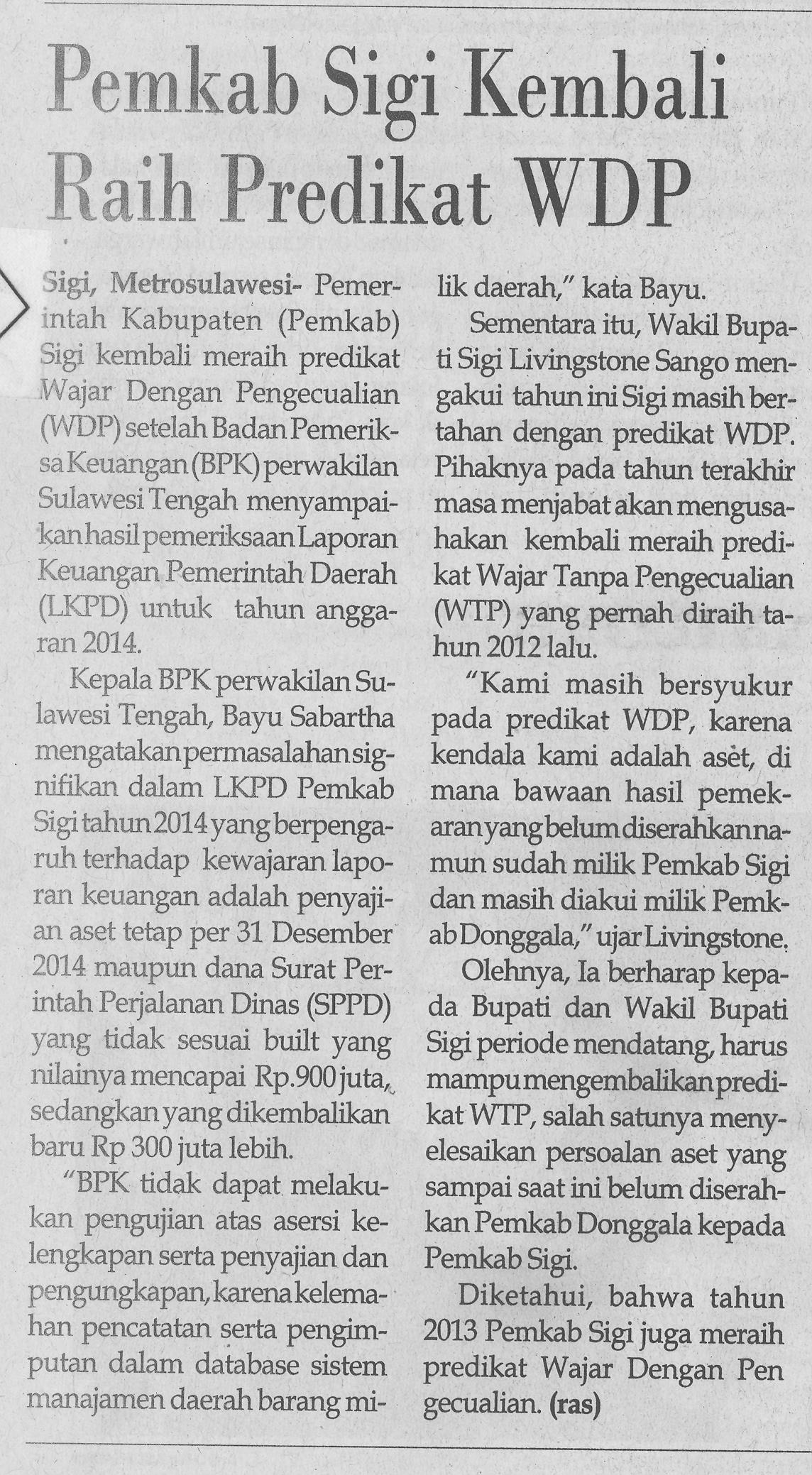 Harian    :Metro SulawesiKasubaudSulteng IHari, tanggal:Jum’at, 30 Mei 2015KasubaudSulteng IKeterangan:Pemkab Sigi Kembali Raih WDPKasubaudSulteng IEntitas:SigiKasubaudSulteng I